Деревца, мои деревцаКроссворд  для учащихся 4-9 классовАвтор:Ольга Михайловна Степановаучитель английского языка МБОУ «Чадукасинская ООШ» Красноармейского района Чувашской РеспубликиГоризонтально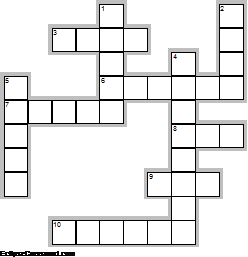 3.	... да береза, чем не дрова.  (4)6.	... не угроза: где стоит, там и шумит.  (6)7.	Ель не ...: шумит неспроста.  (5)8.	Перелетный соловей: то на сосну, то на ... .  (3)9.	В лесу ... - рубль, а в столице - за рубль спица.  (3)10.	Если уродится ... — рожь будет хороша.  (6)Вертикально1.	Не родит ... груши.  (5)2.	Сосна кормит , ... одевает  (4)4.	Пшеницу сей, когда зацветает ....  (8)5.	Как ... задрожит, так и скот в поле сыт.  (5)Ответы:Across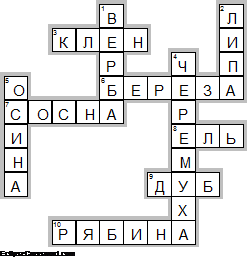 3.	КЛЕН—... да береза, чем не дрова.6.	БЕРЕЗА—... не угроза: где стоит, там и шумит.7.	СОСНА—Ель не ...: шумит неспроста.8.	ЕЛЬ—Перелетный соловей: то на сосну, то на ... .9.	ДУБ—В лесу ... - рубль, а в столице - за рубль спица.10.	РЯБИНА—Если уродится ... — рожь будет хороша.Down1.	ВЕРБА—Не родит ... груши.2.	ЛИПА—Сосна кормит , ... одевает4.	ЧЕРЕМУХА—Пшеницу сей, когда зацветает ....5.	ОСИНА—Как ... задрожит, так и скот в поле сыт.